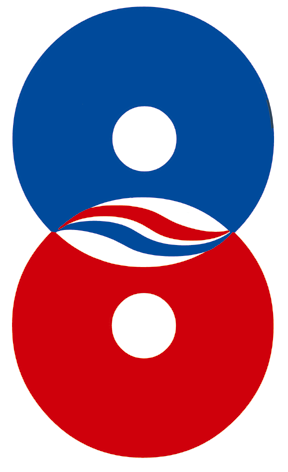 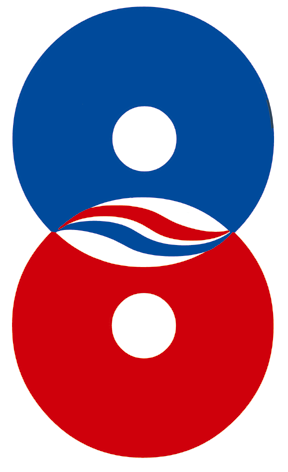 Stundentafel ab dem Schuljahr 2019 / 2020Gesamtwochenstundenzahl und Stundenausmaß der einzelnen UnterrichtsgegenständeSchulautonome LehrplanbestimmungenPflichtgegenständeKlassen und WochenstundenKlassen und WochenstundenKlassen und WochenstundenKlassen und WochenstundenSUMMESUMMEPflichtgegenstände1.Kl.2.Kl3.Kl.4.KlSUMMESUMMEReligion222288Deutsch44441616Lebende Fremdsprache44441616Geschichte und Sozialkunde/Politische Bildung--21255Geographie und Wirtschaftskunde221277Mathematik44441616Biologie und Umweltkunde221277Chemie------1,51,51,5Physik--120,53,53,5Musikerziehung221055Bildnerische Erziehung222177Technisches und textiles Werken221277Ernährung und Haushalt----1--11Bewegung und Sport43331313Schulautonomer PflichtgegenstandMedien und Kreatives Gestalten111144Verbindliche Übung Berufsorientierung----1--11Verbindliche Übung GZ----1--11Verbindliche Übung DIGGB------111Gesamtwochenstundenzahl29313030120120Unverbindliche Übungen 1.Kl.2.Kl3.Kl.4.Kl.Spezielle Interessen- und Begabungs-FörderungBerufsorientierung------1Spezielle Interessen- und Begabungs-FörderungChorgesang2    1. - 4. Klasse2    1. - 4. Klasse2    1. - 4. Klasse2    1. - 4. KlasseSpezielle Interessen- und Begabungs-FörderungSpielmusik2    1. - 4. Klasse2    1. - 4. Klasse2    1. - 4. Klasse2    1. - 4. KlasseSpezielle Interessen- und Begabungs-FörderungFußball2    1. - 3. Klasse2    1. - 3. Klasse2    1. - 3. Klasse2    1. - 3. KlasseSpezielle Interessen- und Begabungs-FörderungKreatives Gestalten2    1. - 4. Klasse2    1. - 4. Klasse2    1. - 4. Klasse2    1. - 4. KlasseSpezielle Interessen- und Begabungs-FörderungKochen2    1. - 4. Klasse2    1. - 4. Klasse2    1. - 4. Klasse2    1. - 4. KlasseSpezielle Interessen- und Begabungs-FörderungFreigegenstände 1.Kl.2.Kl3.Kl.4.KlInformatik 11------Informatik 2--1----Informatik 3----1--Informatik 4------1Geometrisches Zeichnen--1--1